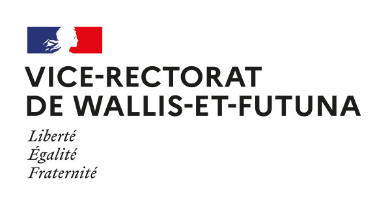 Attention : Enregistrer la fiche sur votre ordinateur avant de la remplir puis l'envoyer aux adresses mail indiquées ou à déposer au Vice-rectorat, en respectant la procédure.CANDIDATNOM :	Prénom :	Tél professionnel : 	 Tél personnel :	Mail : 	@	Service :	 Grade :	Sur le territoire depuis le :FORMATION DEMANDEE CANDIDATURE INDIVIDUELLE (hors stage à public désigné)Code du stage demandé en 1er vœu :  …………………..Intitulé du stage demandé en 1er vœu :Saisir l’intituléCode du stage demandé en 2ème vœu : …………………Intitulé du stage demandé en 2ème vœu :Saisir l’intituléStage effectué en 2021 :Cette inscription vous engage à suivre la formation dans sa totalitéLa fiche doit être envoyée :Service formation continue : cofpic@ac-wf.wf  -  Téléphone : 72 15 26Secrétaire du PAF : soana.paagalua@ac-wf.wf - Téléphone : 72 15 21Signature de l’agent :Fait à                           , le :Avis du chef d’établissement :  Favorable                          RéservéSignature du chef d’établissement :Date :